ISSN 2687-1289Современные проблемы гуманитарных и общественных наукСерия «Патриотическое воспитание студентовв техническом ВУЗе»Выпуск 4 (46)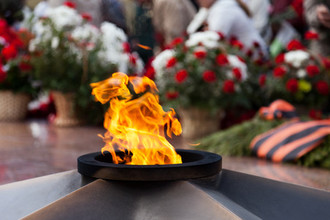 вОРОНЕЖ 2023ISSN 2687-1289МИНИСТЕРСТВО НАУКИ И ВЫСШЕГО ОБРАЗОВАНИЯ РФФГБОУ ВО «ВОРОНЕЖСКИЙ  ГОСУДАРСТВЕННЫЙ УНИВЕРСИТЕТ ИНЖЕНЕРНЫХ ТЕХНОЛОГИЙ»РЕГИОНАЛЬНОЕ ОТДЕЛЕНИЕ ОБЩЕРОССИЙСКОЙ ОБЩЕСТВЕННОЙ ОРГАНИЗАЦИИ СОДЕЙСТВИЯ ПОВЫШЕНИЮ УРОВНЯ И КАЧЕСТВА ИСТОРИЧЕСКОГО ОБРАЗОВАНИЯ «ОБЪЕДИНЕНИЕ ПРЕПОДАВАТЕЛЕЙ ИСТОРИИ В ВУЗАХ РОССИИ» ПО ВОРОНЕЖСКОЙ ОБЛАСТИНОЦ «ПОЗНАНИЕ ОБЩЕСТВА»_________________________________________Современные  проблемыГуманитарных и  общественных  наук(Серия  «Патриотическое  воспитание студентов  в  техничсеском  вузе »)Выпуск 4 (46)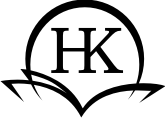 ВоронежИздательско-полиграфический центр«Научная книга»2023УДК 37.017.7ББК 74.005.2С56Р е ц е н з е н т ы:д-р ист. наук, проф. В.С. Порохня (Московский авиационный институт (НИУ МАИ));кафедра философии и истории Воронежского института федеральной службы исполнения наказанийР е д а к ц и о н н а я   к о л л е г и я:проректор ВГУИТ О. С. Корнеева, профессор ВГУИТ Г. А. Быковская, директор РЦ ВГУИТ И.П. Серикова (отв. редакторы), профессор МИФИ В.А. Македонская, директор ИМС ВГУИТ Е.А. Чигирин,доценты ВГУИТ А.Н. Злобин, Е.Н. Мирошниченко,И.В. Черниговских (отв. секретари).В журнале представлены статьи, рассматривающие деятельность библиотек, музеев, образовательных учреждений как социокультурных институтов, способствующих воспитанию у обучающейся молодежи патриотизма, национальной гордости, гражданского достоинства, социальной активности, любви к Родине и проявлению этих качеств в созидательном процессе в интересах общества. Статьи, их аннотации и переводы публикуются в авторской редакции.Сборник адресован ученым-обществоведам, преподавателям, аспирантам, студентам и всем, кто интересуется проблемами гуманитарного образования и воспитания.УДК 37.017.7ББК 74.005.2   0301040200С                               Без объявл. ОК2 (03)-2023© Коллектив авторов, 2023© ФГБОУ ВО «Воронеж.    гос. ун-т.инженер. технол.», 2023© Оформление.     Издательско-полиграфический    центр «Научная книга», 2023Оригинал-макет данного издания является собственностью Воронежского государственного университета инженерных технологий, его репродуцирование (воспроизведение) любым способом без согласия университета запрещается.СОДЕРЖАНИЕС56Современные проблемы гуманитарных и общественных наук [Текст] : серия «Патриотическое воспитание студентов в техническом вузе» / ФГБОУ ВО «Воронеж. гос. ун-т инженер. технол.». Вып.4 (46). – Воронеж: Издательско-полиграфический центр «Научная книга», 2023. – 92 с.Адигезалова И. В., Ядрихинская Е. А.РУССКИЙ ЯЗЫК КАК ИНОСТРАННЫЙ: К ВОПРОСУ ОБ ОБУЧЕНИИ ОБЩЕНИЮ 3Анисимов В. П., Анисимова О. Е., Морозов К. А., Налетов А. С.РУССКАЯ ПРАВОСЛАВНАЯ ЦЕРКОВЬ И СОБЫТИЯ НА УКРАИНЕ8Бахтин В. В., Удовиченко К. С.ВЫДАЮЩИЕ ВОРОНЕЖСКИЕ ВРАЧИ: ПРИМЕРЫ ПОДВИГОВ И СЛУЖЕНИЯ ОТЕЧЕСТВУ13Быковская Г.А.Космический город17Емец С. И.ПЕРСПЕКТИВЫ РАЗВИТИЯ ВЗАИМООТНОШЕНИЙ ГОСУДАРСТВА И РУССКОЙ ПРАВОСЛАВНОЙ ЦЕРКВИ НА ПРИМЕРЕ КОНСЕРВАТИЗМА К.П. ПОБЕДОНОСЦЕВА24Зацепилина Н. П., Жуйкова Т. Н.МУЗЕЙ НАЦИОНАЛЬНОГО КОСТЮМА ВГУИТ КАК ПРЕОБРАЗОВАТЕЛЬ И ТРАНСЛЯТОР ДУХОВНЫХ И МАТЕРИАЛЬНЫХ ЦЕННОСТЕЙ29Злобин А. Н., Лихобабина А. С.ИТОГИ ОЛИМПИАДЫ  1934 ГОДА ПО САМОДЕЯТЕЛЬНОМУ ИСКУССТВУ В Г. ВОРОНЕЖЕ35Книга М.Д. ЗАСЕЛЕНИЕ ВОРОНЕЖСКОГО КРАЯ И ТОПОНИМЫ ТЮРКСКОГО ПРОИСХОЖДЕНИЯ39Македонская В. А.СОХРАНЕНИЕ ИСТОРИЧЕСКОЙ ПАМЯТИ И ПРЕЕМСТВЕННОСТИ ПОКОЛЕНИЙ В НАЦИОНАЛЬНОМ ИССЛЕДОВАТЕЛЬСКОМ ЯДЕРНОМ УНИВЕРСИТЕТЕ «МИФИ»44Мудрова Л.Д. ПАТРИОТИЧЕСКОЕ ВОСПИТАНИЕ ШКОЛЬНИКОВ В 1941-194558Мухина Н. Е., Обертяева И. А.ЮГО-ВОСТОЧНАЯ ЖЕЛЕЗНАЯ ДОРОГА НАКАНУНЕ ПЕРВОЙ МИРОВОЙ ВОЙНЫ61Фешкин В. Н.ИЗ ИСТОРИИ ЖЕНСКОГО ОБРАЗОВАНИЯ В ДОРЕВОЛЮЦИОННОЙ РОССИИ65Черных В.Д.РЕЛИГИОЗНО-ФИЛОСОФСКИЕ И ДУХОВНО-НРАВСТВЕННЫЕ ИДЕИ ПРЕПОДОБНОГО СЕРГИЯ РАДОНЕЖСКОГО71Шереметова С. Г., Шереметова Л. С.ИССЛЕДОВАНИЕ МОЛОЧНОЙ ПРОДУКЦИИ С ПОДСЛАСТИТЕЛЯМИ ИЗ РАСТИТЕЛЬНОГО СЫРЬЯ В СПОРТИВНОМ ПИТАНИИ76Ячменников А. Р., Лихачева В. С.ВЛИЯНИЕ СКОРОСТНО-СИЛОВЫХ УПРАЖНЕНИЙ НА ТЕХНИЧЕСКУЮ ПОДГОТОВЛЕННОСТЬ ГАНДБОЛИСТОВ 15-16 ЛЕТ85